6. pielikums Jūrmalas domes2023. gada 28. februāra nolikumam Nr. 5(protokols Nr. 2, 3. punkts)Jūrmalas jauniešu projektu konkurss ATSKAITES VEIDLAPAPielikumā pievienot dalībnieku sarakstu ar parakstiem un fotogrāfijas no pasākuma! Fotogrāfijas kā atsevišķi faili jānosūta arī elektroniski uz e-pastu: jurmalasjauniesi@jurmala.lvFINANŠU ATSKAITEJa nepieciešams, pievienojiet papildus rindas tabulai!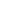 Aizpilda JIC vadītājsProjekta nosaukumsProjekta līguma Nr.Kopējās faktiskās izmaksas (EUR)Projekta aprakstsProjekta aprakstsProjekta norises datums, laiksProjekta norises vietaProjekta īstenošanas apraksts (aktivitāšu izklāsts)Kādas aktivitātes tika realizētas, kas no iecerētā izdevās un kas neizdevās?Projekta īstenošanas apraksts (aktivitāšu izklāsts)Kādas aktivitātes tika realizētas, kas no iecerētā izdevās un kas neizdevās?Informācija par Projekta dalībniekiem, apmeklētājiemRaksturojiet Projekta dalībniekus un miniet skaitliskos sasniegtos rādītājus!Informācija par Projekta dalībniekiem, apmeklētājiemRaksturojiet Projekta dalībniekus un miniet skaitliskos sasniegtos rādītājus!Projekta mērķu izpildeVai Projekta mērķis tika sasniegts? Kuri Projekta uzdevumi tika sasniegti un kuri nē?Projekta mērķu izpildeVai Projekta mērķis tika sasniegts? Kuri Projekta uzdevumi tika sasniegti un kuri nē?SecinājumiAprakstiet, ar kādām specifiskām grūtībām Jūs saskārāties, organizējot šo pasākumu. Lūdzu, sniedziet papildu informāciju, komentārus vai rekomendācijas, kas varētu būt noderīgas nākotnē līdzīgu pasākumu rīkošanā.SecinājumiAprakstiet, ar kādām specifiskām grūtībām Jūs saskārāties, organizējot šo pasākumu. Lūdzu, sniedziet papildu informāciju, komentārus vai rekomendācijas, kas varētu būt noderīgas nākotnē līdzīgu pasākumu rīkošanā.Nr. p.k.Izmaksu pozīcijas nosaukumsProjektā paredzētais finansējumsFaktiski izlietotais Faktiski izlietotais Nr. p.k.Izmaksu pozīcijas nosaukumsProjektā paredzētais finansējumsPašvaldības finansējumsCits finansējumsKOPĀKOPĀKOPĀProjekta iesniedzējs:(paraksts, paraksta atšifrējums)Vārds, UzvārdsDatumsParakstsAtskaiti apstiprinuIesniegtā dokumentācija tehniski ir pilnīga un atbilst nolikumam.